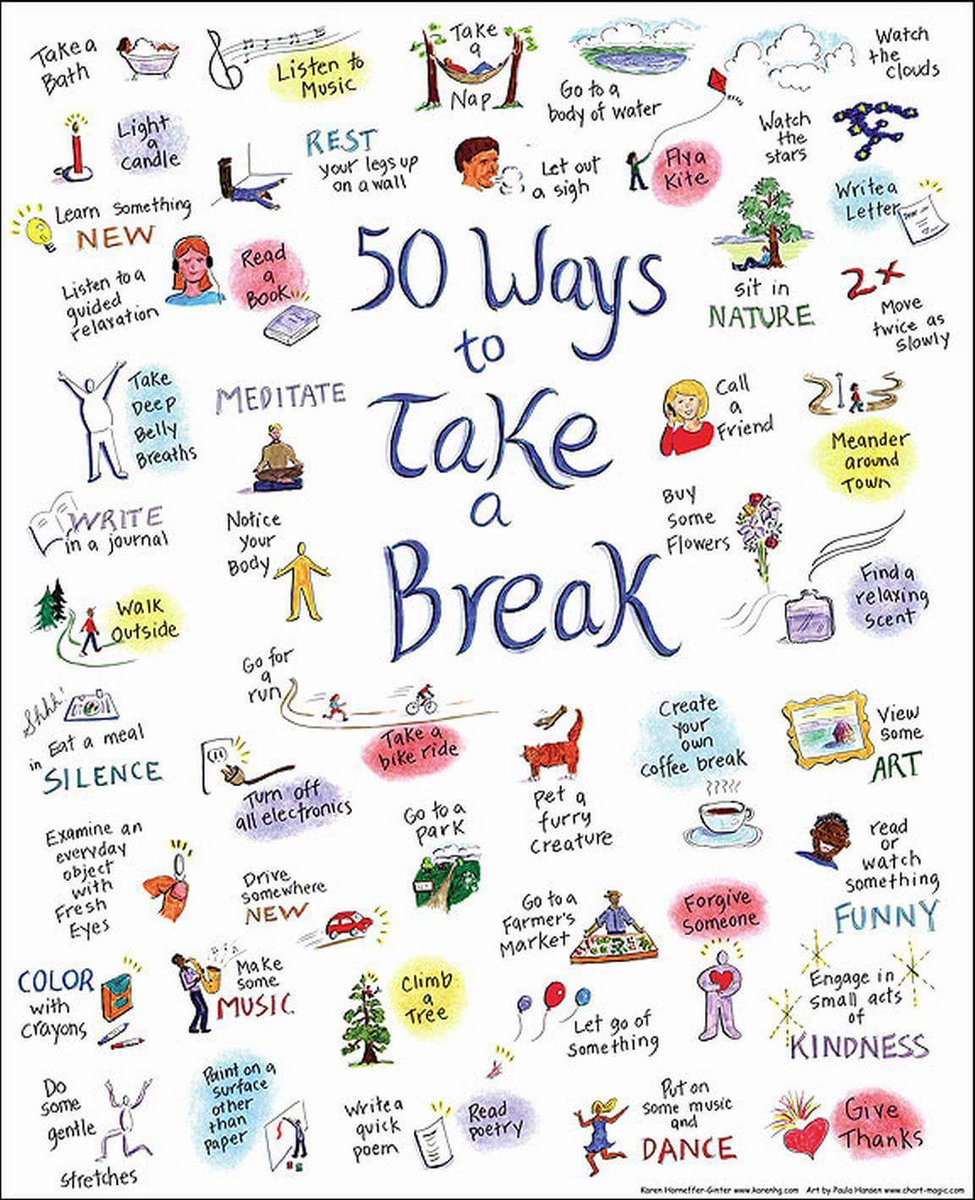 MondayLiteracyWhich famous sports star would you like to meet? Write a letter to a famous sports star telling them all about yourself, why you really like them and why they inspire you. Add in some questions you would like to ask them. 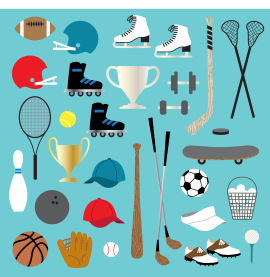 SpellingTry today’s sumdog spelling challenge. How many can you answer correctly?MathsDraw numbers on the ground outside with chalk, or use paper to make number cards and place them on the ground. Ask an adult to ask you some questions e.g what is 5+9? Bounce the ball onto the correct answer. You could also have a go at asking the adult the questions and check to see if they get the right answer!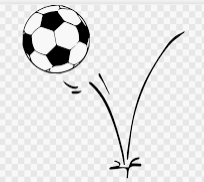 BasketballJoin in with these basketball drillsP3https://www.youtube.com/watch?v=IjjU6LvhKHM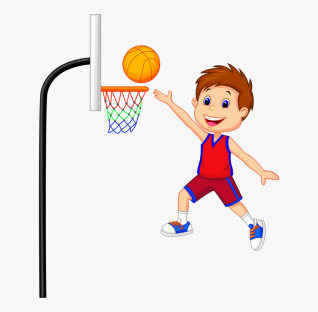 Sun SafetyCreate a video to teach other children about keeping safe in the sun.Watch this video to learn the 5 sun safety rules and use it as inspiration for your own videos! https://www.youtube.com/watch?v=vxAsoBXmCJkTake notes from the video first then use these to create your own sun safety video.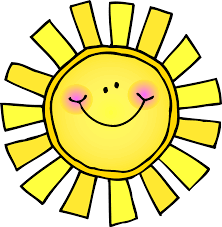 TuesdayLiteracyPoster Create a poster about the importance of doing exercise. Remember to include why exercise is important for your body and the impact it can have on a healthy lifestyle. We have been learning about the skeleton too.  Does exercise help your skeleton?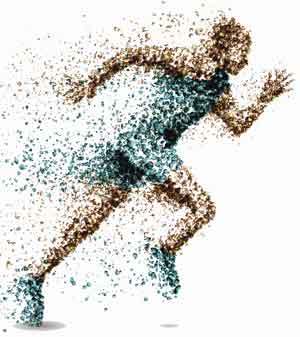 MathsOutdoor Number lineCreate a long line using chalk or a skipping rope or anything else suitable in your house. Set a start and end number for your number line such as 0 and 20. Next use sticks, rocks or toys to plot values along the line, you might count by 1s, 2s, 3s 5s, 10s, Mix it up by changing the start and end number. For example, 0 to 100 or 40 to 60.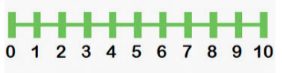 MultiplicationTry today’s multiplication challenge on sumdog.Ways to take a break and relax See 50 ways to take a break sheet attached and pick an activity. 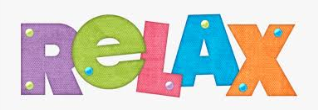 Healthy Eating Make a healthy smoothie Here are some recipes to help you: http://allrecipes.co.uk/recipes/tag-5685/kids-smoothie-recipes.aspx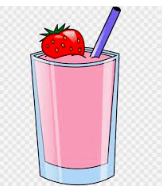 WednesdaySPORTS DAY SCORES MUST BE IN BY 3PM TODAYLiteracyInstructional WritingWrite a set of instruction on how you made your smoothie.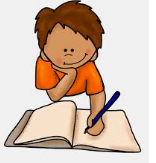 Remember to use ordering words – first, next, then, finally.  GrammarTry today’s sumdog grammar challenge. How many can you answer correctly?MathsJumpHopSquatMountain ClimberPress UpYou will need 1 or 2 dice for this game.Roll 2 dice and either add the 2 numbers together or multiply them. If you don’t have a dice, you could use a random number generator on the internet and set it to not go above 6.Then using your answer, complete the first exercise on the list that many times. For example, if you rolled a 2 and then a 6 and added these 2 numbers together you would have to complete 8 jumps.  Continue to roll the dice and do a sum for each exercise until you reach the bottom of the list of exercises.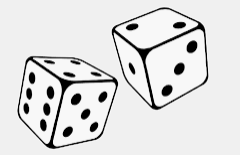 FitnessCan you cycle, walk, jog, run or scoot for;15 minutes without stopping?How far did you go?Who completed it with you?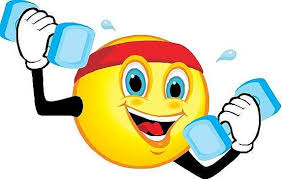  DanceChoose one of Oti Mabuse’s dance classes to join in with: https://www.youtube.com/results?search_query=oti+mabuse+dance+class+for+kids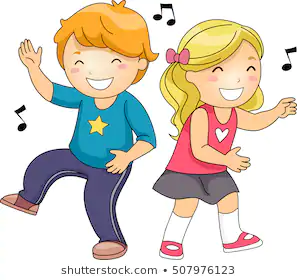 ThursdayLiteracyUse a device of your choice to research a successful sports star! This can be any sport you are interested in. Present the information you have found by creating a fact file about your sports star! Try and find a minimum of 6 facts! 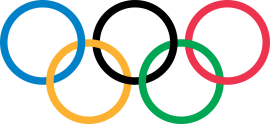 MathsYou will need a stopwatch for this task.Set a timer for 60 seconds and see how many of the following you can do. Set a new timer for each new exercise and record your score on a piece of paper.BurpeeJumpMountain climberHopStar jumpCan you challenge someone in your house to do it? Who managed to do more in 60 seconds? Can you work out the difference for each exercise?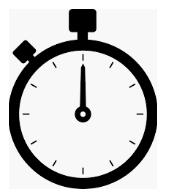 Try today’s sumdog challenge.  It is a mix of lots of different things we have covered this year! Good luck!Healthy Eating Create a healthy packed lunch box. Draw a picture of a lunchbox adding in all the healthy items you would like to have for your lunch.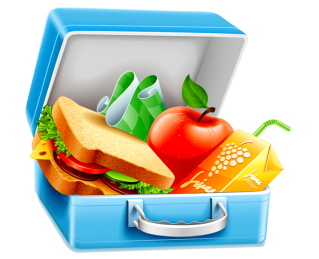 BE THE TEACHERWhat is your skill?Can you teach someone in your family/house your skill?For example; Sporting skill, karate, dance move. 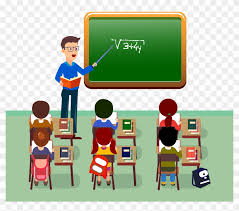 FridayZumba Take part in Zumba workouts. https://app.gonoodle.com/channels/zumba-kids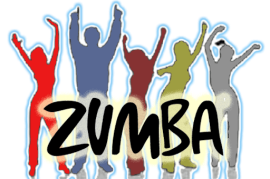 You decide!This is your last ever task for this year so we are letting you decide what that is. Choose something that makes you happy that does not involve technology.You may choose to draw, build, play in the garden or play with your toys.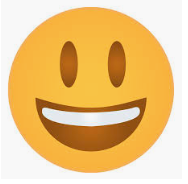 HAVE A GREAT SUMMER HOLIDAY!! WE CAN’T WAIT TO SEE YOU ALL AGAIN IN AUGUST 😊 HAVE A GREAT SUMMER HOLIDAY!! WE CAN’T WAIT TO SEE YOU ALL AGAIN IN AUGUST 😊 